January 7, 2019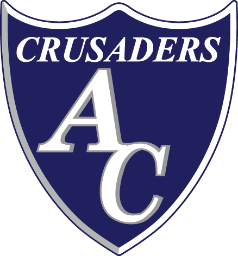 Aberdeen school reportEnrollment and Staffing 316 students enrolledStaffing updateTanner Kozun on short contract replacing Mat Vedress while he is on paternity leave (Camille born just before Christmas!)Megan Ekstrand covering Shar Ethier for a short leaveShantelle Rempel is our new SERT and Grade 6/7 classroom teacherupcoming eventsPep Rally – January 17 (tentative) High School Final Exams – January 27-30No School – January 31Senior Curling Districts  - January 31st and February 1School Goals Teacher professional book club starting up shortlyAt our next meeting, we will be exploring different ideas we might try to increase family engagement:Family learning walksElementary family nightsOptions for Term 2 conferences for high schoolHigh school homeroom optionsextra-curricularBasketball (Jr Boys, 9-12 co-ed) CurlingYearbookCIAJr. Choifinancial report Home and School  – 2020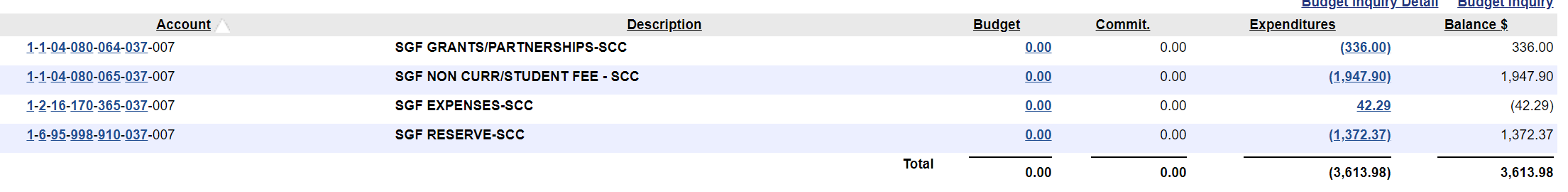 SCC – 2020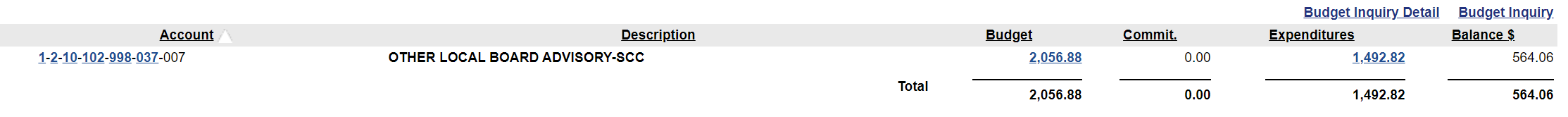 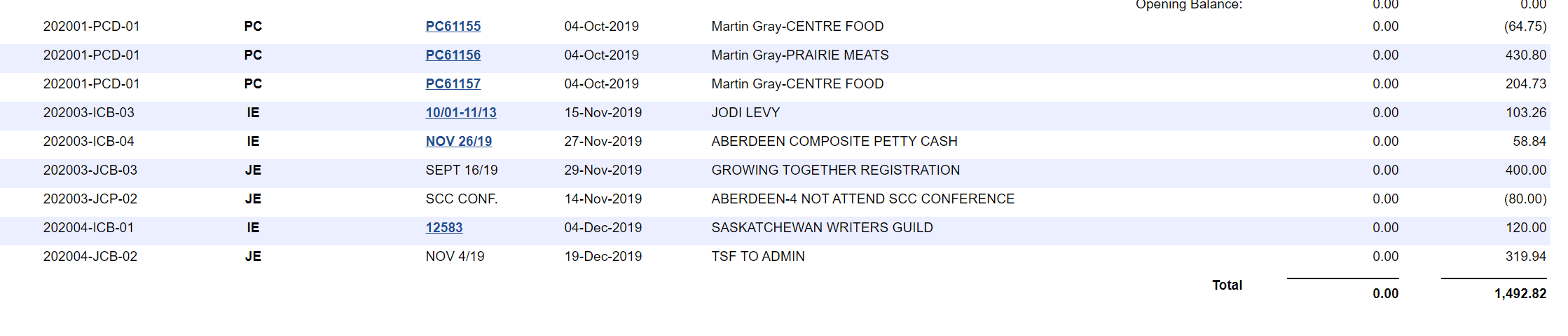 K12345678910111226232721192132282831182517